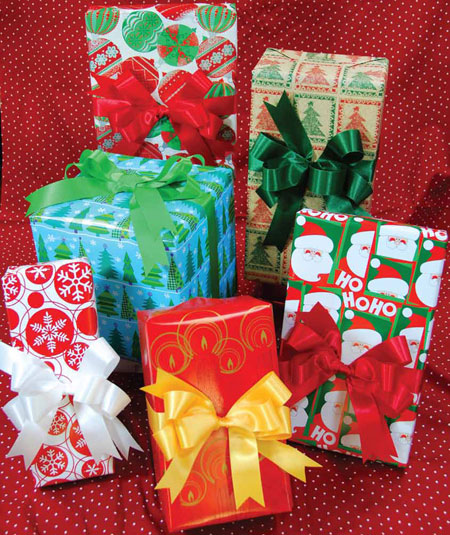 It’s almost time for us to give each other gifts on Jesus’ birthday. Will you forgive us for getting that mixed up again this year? There's so much wrapping going on: paper, gift bags and boxes, tags and tape, ribbons and bows: everyone’s wrapped up in wrapping!  So I offer you, Lord, all the things I’m wrapped up in - the things that need unwrapping...

• I get wrapped up so easily in little things while the big things that matter go undone…
  	Unwrap me, Lord, and make me faithful to the that truly deserve my attention…
• I get wrapped up in things that waste my time and time is one of my most precious possessions,
     my time is your gift to me…  	Unwrap me, Lord, and make a good steward	   of my days and nights, my work, my play and my rest…

• I get wrapped up in day dreams and fantasies and often let my most important hopes go untended…
  	Unwrap me, Lord, and sharpen my vision of what’s real and what helps me truly grow…

• I get wrapped up in desires for what I should not or cannot have - or simply just don’t need…
  	Unwrap me, Lord, and give me a hunger for what truly nourishes and satisfies…

• I get wrapped up in hurt and anger, sapping my energy     keeping me from reaching out generously to others...
  	Unwrap me, Lord, and free my heart to be with others and to do for others…

• And I wrap myself up in my self: in my fears, my envy, my worries, my disappointments…
	Unwrap me, Lord, and let me see the blessings I have:
	   the gifts of your presence, your comfort and your strength...	Unwrap me, Lord, and help me share the gift of my blessings with others… 
	Unwrap me, Lord, so that nothing hides me from you and your love 	   and the love of those around me…
I have Christmas gifts for others, Lord, but it’s your birthday, so I offer you 	my unwrapped heart, my opened faith, my unsealed trust…
Unwrap me, Lord - I need your help - I can’t unwrap myself…      Amen.					- Fr, Fleming at ConcordPastor.blgospot.com